नेपाल सरकारप्रधानमन्त्री तथा मन्त्रिपरिषद्को कार्यालय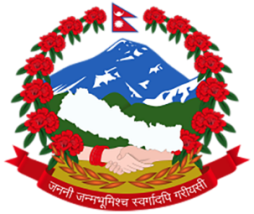 राजस्व अनुसन्धान विभागहरिहरभवन,पुल्चोकललितपुर प्रेस विज्ञप्‍तिमितिः- २०७८।१२।0२राजस्व अनुसन्धान विभागबाट निम्न विवरण सहितको राजस्व चुहावट सम्बन्धी मुद्दा उच्च अदालत पाटन, ललितपुरमा मिति २०७८।१२।0२ मा दायर गरिएको छ।अभियुक्तको विवरणः जिल्ला भक्तपुर, सूर्यबिनायक नगरपालिका वडा नं. 10 देउजागाँउ (साबिकको चितापोलगा.वि.स. वडा नम्बर 1) स्थायी बसोबास गर्ने सौगात इन्टरनेशनल (स्था.ले.नं.304309544) को प्रोपराइटर दिपक कुमार देउजा ।जिल्ला चितवन, कालिका नगरपालिका वडा नम्बर 2 भिमपुर (साबिकको पदमपुरगा.वि.स. वडा नम्बर 5) स्थायी ठेगाना भई जिल्ला काठमाडौं, नागार्जुन नगरपालिका वडा नम्बर 4 सितापाइला मिलन टोलमा बसोबास गर्ने सौगात इन्टरनेशनल (स्था.ले.नं.304309544) को खाता संचालक मोहन प्रसाद भट्टराई ।जिल्ला काठमाडौं, काठमाडौं महानगरपालिका वडा नं. 21,लगनटोल स्थायी बसोबास गर्ने बर्ष 50 को सौगात इन्टरनेशनल (स्था.ले.नं. 304309544) को लेखापरीक्षक सुनिलमान शाक्य ।कसुरको संक्षिप्‍त विवरणः उक्त फर्मले राजस्व चुहावट गर्ने मनसायले जालसाजीयूक्त, नक्कली तथा झुट्टा मूल्य अभिबृद्धि विजक लिई बित्तीय विवरणहरु तथा आय विवरणहरु तयार गरी मु.अ.कर तर्फ क्रेडिट दावी गरी तिर्नु पर्ने मु.अ.कर नितिरेको र आयकर तर्फ लागत खर्च दावी गरी आयकर समेत चुहावट गरेकोले आयकर ऐन तथा मुल्य अभिबृद्धि कर ऐन तथा नियमहरु बमोजिम तिर्नुपर्ने कर नतिरी राजस्व चुहावटको कार्य गरेको । कायम भएको विगो र सजायको मागदाविः राजस्व अनुसन्धान (अनुसन्धान तथा नियन्त्रण) (पहिलो संशोधन) ऐन 2052 को दफा 3 ले निषेधित सोही ऐनको दफा 4(क) र (झ) बमोजिमको कसुर गरेको पुष्टी हुन आएकोले सोही ऐनको दफा 2(छ१) हुन आउने मु.अ.कर तर्फ रु. 2,52,14,395।- र आयकर तर्फ रु. 5,69,58,246।- समेत जम्मा हुन आउने कुल विगो रु. 8,21,72,641।- (अक्षरेपी आठ करोड एक्काइस लाख बहत्तर हजार छ सय  एकचालिसरुपैंया मात्र) कायम गरी राजस्व चुहावट (अनुसन्धान तथा नियन्त्रण) (पहिलो संशोधन) ऐन, 2052 दफा २३(१) बमोजिम प्रतिवादीहरु दिपक कुमार देउजा र मोहन प्रसाद भट्टराईसँग विगो असूल उपर गरी विगोको शतप्रतिशत जरिवाना तथा सोही ऐनको दफा २३ को उपदफा (१)(क) बमोजिम कैद सजाय हुन र सुनिलमान शाक्यको हकमा सोही ऐनको दफा २३ को उपदफा (३)बमोजिम मतियारलाई हुने सजाय हुन मागदावी लिई अभियोग पत्र दायर गरिएको ।सूचना अधिकारीराजस्व अनुसन्धान विभागसि.नं.प्रतिवादीविगोजरिवानाविगो तथा जरिवाना१दिपक कुमार देउजामोहन प्रसाद भट्टराईसुनिलमान शाक्य8,21,72,641।-8,21,72,641।-16,43,45,282।- 